 	В целях снятия социальной напряженности, учитывая требования действующего законодательства в части обеспечения мероприятий, направленных на предупреждение завоза и распространения, своевременного выявления и изоляции лиц с признаками новой коронавирусной инфекции, вызванной 2019-nCoVПОСТАНОВЛЯЮ1. При реализации подпункта 5.2.11. приложения к постановлению администрации города Сосновоборска от 24.09.2019 г. № 1511»О внесении изменений в постановление администрации города от 27.08.2019 № 1325 «Об утверждении положения о порядке  установления, взимания и использования родительской платы за присмотр и уход за детьми в образовательных организациях, реализующих образовательные программы дошкольного образования» определить, что при невозможности предоставления (обновления) родителями (законными представителями) документов для предоставления льготы по оплате 50 процентов родительской платы, срок действия ранее поданных ими документов считать действующим до момента отмены мероприятий, направленных на предупреждение завоза и распространения, своевременного выявления и изоляции лиц с признаками новой коронавирусной инфекции, вызванной 2019-nCoV.	При посещении ребенком дежурных групп, созданных для воспитанников  образовательных организаций, реализующих основную общеобразовательную программу дошкольного образования, родители (законные представители) которых выполняют трудовые функции в организациях, осуществляющих деятельность в сферах, в отношении которых решениями Президента Российской Федерации или настоящим указом не были приняты ограничительные меры,  и при наличии у его родителей (законных представителей) льготы по оплате 50 процентов родительской платы, указанная льгота не утрачивается и подтверждается копиями документов, предоставленных родителями (законными представителями) в учреждение, воспитанником которого является ребенок, заверенными руководителем данного учреждения.2. Постановление вступает в силу в день, следующий за днем официального опубликования в городской газете «Рабочий» и распространяется на правоотношения, возникшие с 30 марта 2020 года.Глава города                                                                                    А.С. Кудрявцев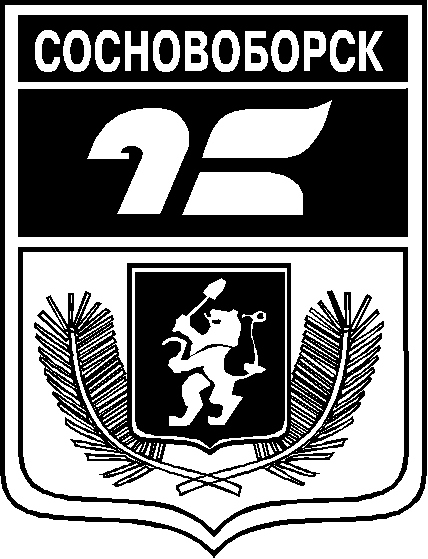 АДМИНИСТРАЦИЯ ГОРОДА СОСНОВОБОРСКАПОСТАНОВЛЕНИЕ14 мая 2020                                                                                                                 № 652АДМИНИСТРАЦИЯ ГОРОДА СОСНОВОБОРСКАПОСТАНОВЛЕНИЕ14 мая 2020                                                                                                                 № 652АДМИНИСТРАЦИЯ ГОРОДА СОСНОВОБОРСКАПОСТАНОВЛЕНИЕ14 мая 2020                                                                                                                 № 652